Witajcie Kochane DzieciTo ja Skrzat Borówka. Dzisiaj zabiorę Was do rezerwatu.Czy wiecie co to jest rezerwat? A więc zaczynamy podróż. Zapraszam Was do rezerwatu Dębina.https://www.youtube.com/watch?v=c41z-yHnBQsPewnie już wiecie co to jest rezerwat.Wkrótce wakacje. Pamiętajcie, że przyrodę powinien szanować każdy, każdego dnia i w każdym miejscu. Jak będziecie w lesie nie niszczcie zieleni, nie zrywajcie niepotrzebnie roślin, nie płoszcie zwierząt.  To jak będzie wyglądał świat w przyszłości zależy od nas wszystkich. Pamiętajcie, że wakacje to czas wypoczynku. A więc zapraszam Was do wspólnego śpiewania. Pamiętajcie o swoim bezpieczeństwie podczas wakacji. W piosence przypomnimy sobie o czym musimy pamiętać.https://www.youtube.com/watch?v=W4RHyjQLfCMPrzygotowałem dla Was szereg zadań. Wykonajcie je w wolnym czasie.Bawcie się, cieszcie się wolnym czasem i obserwujcie co dzieje się dookoła Was. Na pewno jak spotkamy się ponownie opowiecie mi wiele ciekawych rzeczy.Do zobaczenia. Pozdrawiam Was serdecznie . Wasz Skrzat Borówka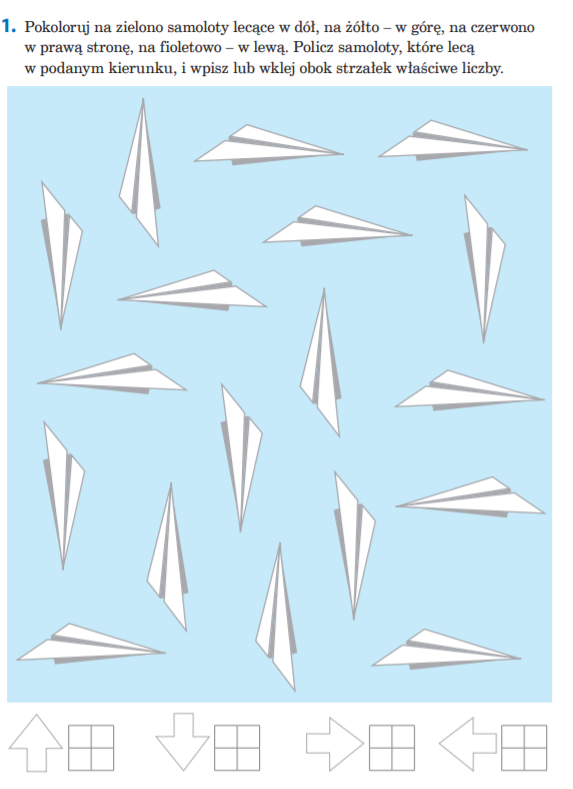 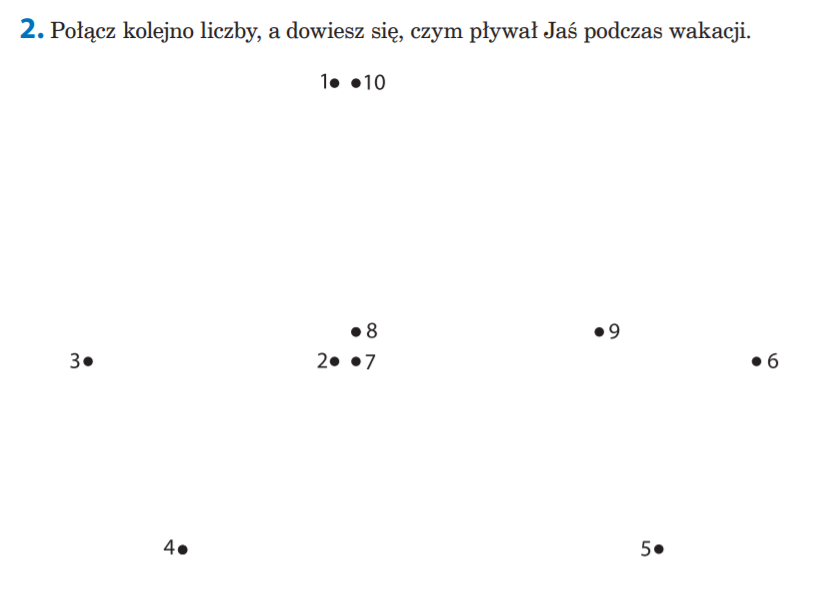 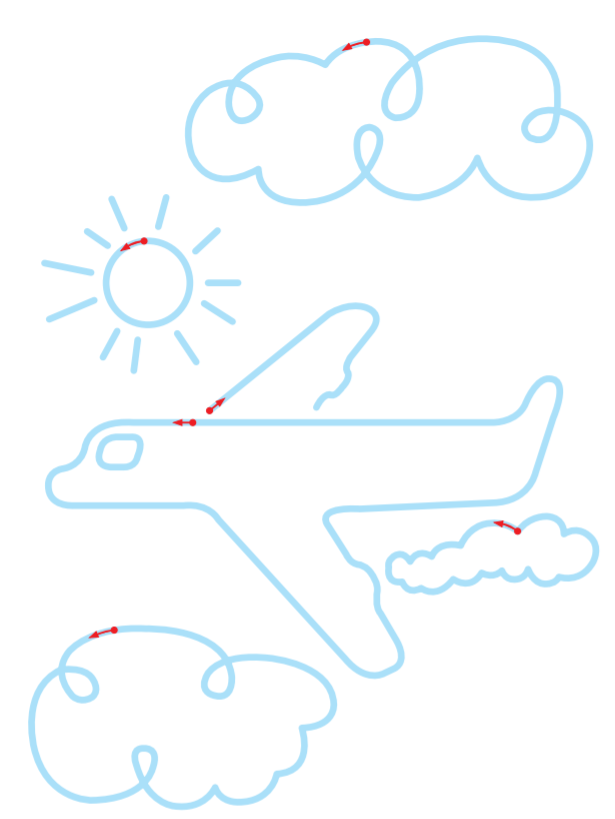 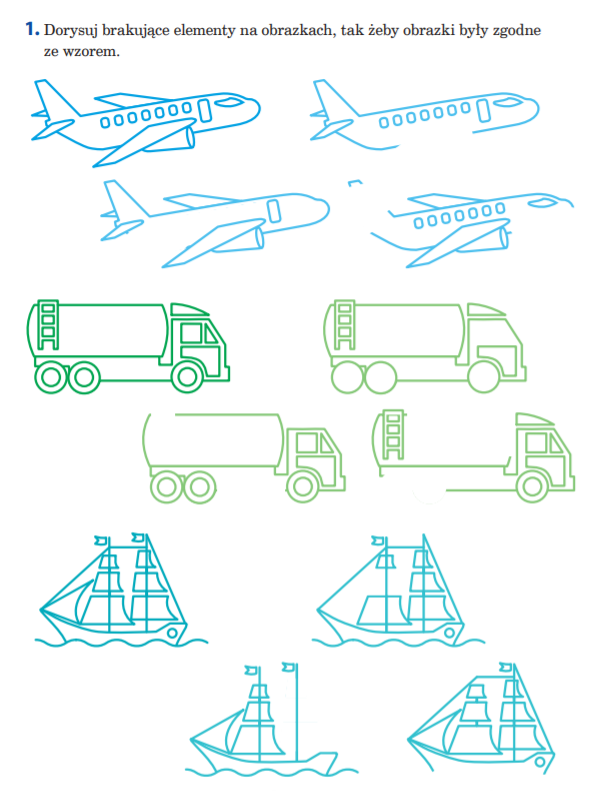 